Matter and Chemical ChangeSec. 1.2 - Organizing MatterMatter exists as a solid liquid or gas.
Three states of matter! 1. ___________________2. ___________________3.___________________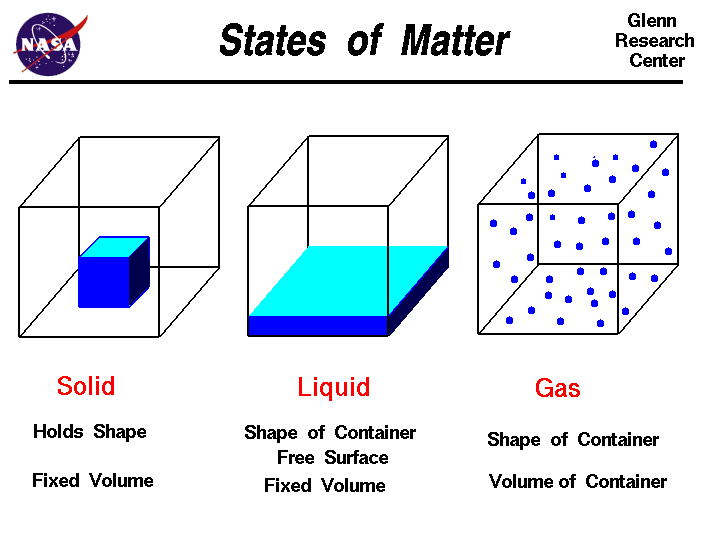 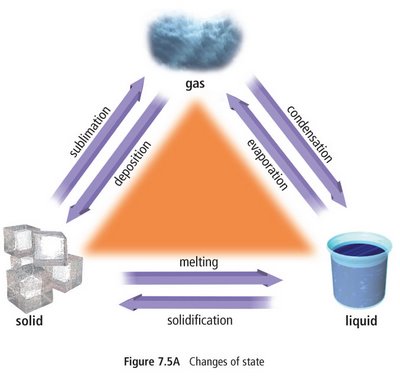 See page 97Physical PropertiesPhysical ChangeChemical PropertiesChemical ChangePure Substance or Mixture? Pure substance is made of only one kind of matter and has a unique set of properties that sets it apart from any other kind of matter.A pure substance may be either an element or a compound.Element – _______________________________________________________________Compound – _____________________________________________________________A mixture is a combination of pure substances.Four types of mixturesMechanical mixture: _______________________________________________________Solution: ________________________________________________________________Suspension: ______________________________________________________________ ________________________________________________________________________Colloid:__________________________________________________________________ ________________________________________________________________________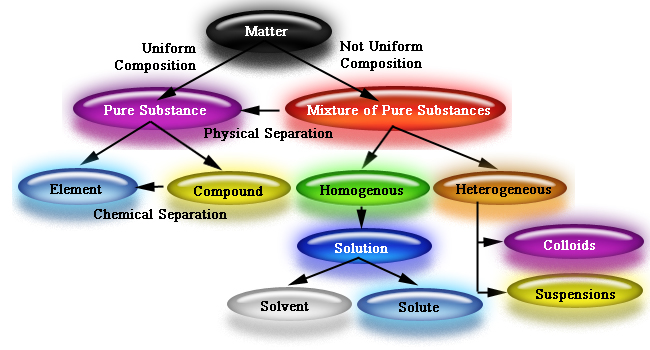 Assignment: Page 104 # 2-5, 7, 8  Definition:Examples:Definition:Examples:Definition:Examples:Definition:Examples: